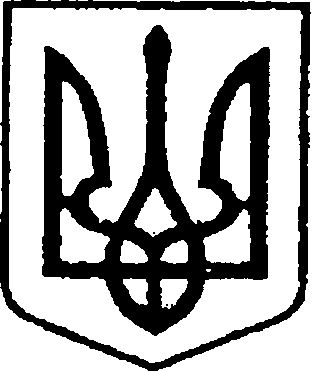                                                         УКРАЇНА                                         ЧЕРНІГІВСЬКА ОБЛАСТЬН І Ж И Н С Ь К А    М І С Ь К А    Р А Д АВ И К О Н А В Ч И Й    К О М І Т Е Т					Р І Ш Е Н Н Явід  27 липня 2023 р.             	       м. Ніжин    			№ 311Про встановлення меморіальнихдощок  Дерев’янку І.А., Лаврінцю Ю.І.,Каві Б.М., Сабардіну В.В., Котову Є.М. на будівлі гімназії № 2за адресою м.Ніжин, вул. Шевченка, 56	Відповідно до ст. 32, 40, 42, 59  Закону України «Про місцеве самоврядування в Україні», Регламенту виконавчого комітету Ніжинської міської ради VІІІ скликання, затвердженого рішенням Ніжинської міської ради Чернігівської області від 24 грудня 2020 року № 27-4/2020, звернення директора Ніжинської гімназії № 2  Людмили Матях  від 26.06.2023 року, з метою  вшанування загиблих захисників України Дерев’янка Ігоря Анатолійовича, Лаврінця Юрія Івановича, Кави Богдана Михайловича, Сабардіна Валерія Васильовича, Котова Євгена Михайловича виконавчий комітет Ніжинської міської ради вирішив:	1. Встановити меморіальні дошки ДЕРЕВ’ЯНКУ Ігорю Анатолійовичу, ЛАВРІНЦЮ Юрію Івановичу, КАВІ Богдану Михайловичу, САБАРДІНУ Валерію Васильовичу, КОТОВУ Євгену Михайловичу на будівлі гімназії  № 2 за адресою  м.Ніжин, вул. Шевченка, 56. Тексти меморіальних дощок додаються.  2. Т.в.о. начальника відділу інформаційно-аналітичної роботи 
та комунікацій з громадськістю виконавчого комітету Ніжинської міської ради   Пустовіту С.М.  забезпечити оприлюднення цього рішення шляхом розміщення на офіційному сайті Ніжинської міської ради.                                	3.   Контроль за виконанням рішення покласти на заступника міського голови з питань діяльності виконавчих органів ради Смагу С.С.Міський голова 					  		Олександр КОДОЛАВізують:Начальник управління культуриі туризму Ніжинської міської ради			          Тетяна БАССАКЗаступник міського голови з питань діяльності виконавчих органів влади							Сергій СМАГАНачальник  відділу юридично-кадрового забезпечення 					В’ячеслав ЛЕГАКеруючий справами виконавчого комітету 						Валерій САЛОГУБЗатверджено рішення виконавчого комітету Ніжинської міської радивід  27.07. 2023 р. № 311Тексти меморіальних дощок«У цьому  навчальному закладі здобував освіту ДЕРЕВ’ЯНКО Ігор Анатолійович, 22.12.1976 р.н., випускник 1992 року. 20 грудня  2022 року героїчно загинув, захищаючи суверенітет та територіальну цілісність України. Герої не вмирають!»«У цьому  навчальному закладі здобував освіту ЛАВРІНЕЦЬ  Юрій Іванович, 08.01.1984 р.н., випускник 1999 року. 27 грудня  2022 року героїчно загинув, захищаючи суверенітет та територіальну цілісність України. Герої не вмирають!»«У цьому  навчальному закладі здобував освіту КАВА  Богдан Михайлович, 20.09.2001 р.н.. Навчався у Ніжинській загальноосвітній школі І-ІІІ ступенів № 2, у 2016 році закінчив 9 класів Ніжинської ЗОШ  № 4. 30 грудня  2022 року героїчно загинув, захищаючи суверенітет та територіальну цілісність України. Герої не вмирають!»«У цьому  навчальному закладі здобував освіту САБАРДІН Валерій Васильович, 23.08.1974 р.н., випускник 1991 року.  01 січня 2023 року героїчно загинув, захищаючи суверенітет та територіальну цілісність України. Герої не вмирають!»«У цьому  навчальному закладі здобував освіту КОТОВ Євген Михайлович, 10.08.1984 р.н., випускник 2001 року.  09 лютого 2023 року героїчно загинув, захищаючи суверенітет та територіальну цілісність України. Герої не вмирають!»Пояснювальна записка  до проєкту рішення виконавчого комітету«Про встановлення меморіальних дощок  Дерев’янку І.А., Лаврінцю Ю.І.,Каві Б.М., Сабардіну В.В., Котову Є.М. на будівлі гімназії № 2за адресою м.Ніжин, вул. Шевченка, 56»1. Обґрунтування необхідності прийняття акта Проєкт рішення виконавчого комітету Ніжинської міської ради ««Про встановлення меморіальних дощок  Дерев’янку І.А., Лаврінцю Ю.І., Каві Б.М., Сабардіну В.В., Котову Є.М. на будівлі гімназії № 2 за адресою м.Ніжин, вул. Шевченка, 56»  розроблено відповідно до ст. 32, 40, 42, 59  Закону України «Про місцеве самоврядування в Україні», Регламенту виконавчого комітету Ніжинської міської ради VІІІ скликання, затвердженого рішенням Ніжинської міської ради Чернігівської області від 24 грудня 2020 року № 27-4/2020, звернення директора Ніжинської гімназії № 2  Людмили Матях  від 26.06.2023 року, з метою  вшанування загиблих захисників України Дерев’янка Ігоря Анатолійовича, Лаврінця Юрія Івановича, Кави Богдана Михайловича, Сабардіна Валерія Васильовича, Котова Євгена Михайловича.Встановлення меморіальних дощок  на честь загиблих захисників України на навчальному закладі, де вони здобував освіту, важливий крок у збереженні пам’яті,  патріотичному вихованні та вшануванні захисника, який загинув на бойовому посту під час російського вторгнення на територію України.2. Загальна характеристика і основні положення проектуПроект рішення складається з  3  пунктів.Пункт 1 містить інформацію про встановлення меморіальних дощок на будівлі гімназії № 2 за адресою вул. Шевченка, 56. Додається Пункт 2 містить інформацію про забезпечення оприлюднення даного рішення на сайті міської ради.Пункт 3  визначає контролюючого за організацію виконання даного рішення.Начальник управління культуриі туризму									Тетяна БАССАК